ContentsInstructions for the Assessor	31	Application Details	42	Document Control	53	Towing Vehicle Inspection Details	64	Trailing Units InspectIon details	95	Combination Dimensions and compliance	136	Vehicle design Schematic Drawing	137	Inspection Notes (For Main Roads office use only)	138	as built measurements (for Main roads office use only)	15Instructions for the AssessorSections 1.1, 1.2 and 1.3 must be completed.For amendments or variations, the assessor must also complete section 2 and highlight all amendments or variations in yellow.In sections 3-5 the assessor must complete the relevant details in the Required Specification Column for each PBS vehicle.  If the PBS heavy vehicle is a combination, the relevant parts must be completed for each unit in the combination (e.g., Lead trailer, semi-trailer, dolly or dog trailer)In section 4, the assessor may list interchangeable units together in the same table (e.g., if units 2 and 4 are interchangeable, units 2 and 4 may be listed together)To be considered interchangeable, units must have identical Required Specifications & Dimensions.The Vehicle Design Schematic must be inserted in section 6.When the vehicle is completely described, the Assessor must complete the Assessor Declaration in section 7 of the WA PBS Assessment Results (Part A) and submit both parts to hvsnetworkaccess@mainroads.wa.gov.au Application DetailsApplicant and Vehicle Design DetailsDesign Owner Details (if different from applicant details)Assessor DetailsInspection Details (For Main Roads office use only)Document ControlInitial Document DetailsApplication Amendments and VariationsNote:	All amendments/variations/corrections from the previous version should be marked on the form with yellow highlight for clarity.Towing Vehicle Inspection DetailsTrailing Units InspectIon detailsCombination Dimensions and complianceVehicle design Schematic DrawingInspection Notes (For Main Roads office use only)as built measurements (for Main roads office use only)Prime Mover: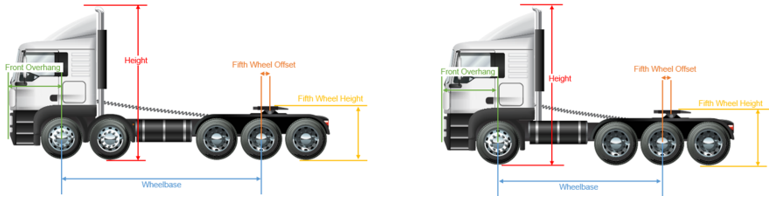 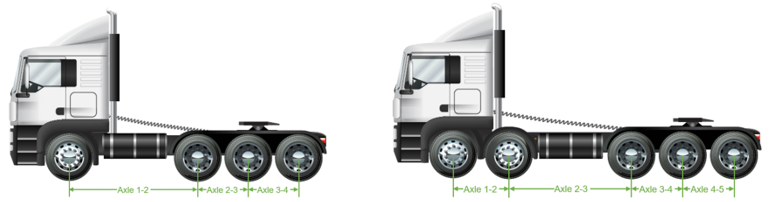 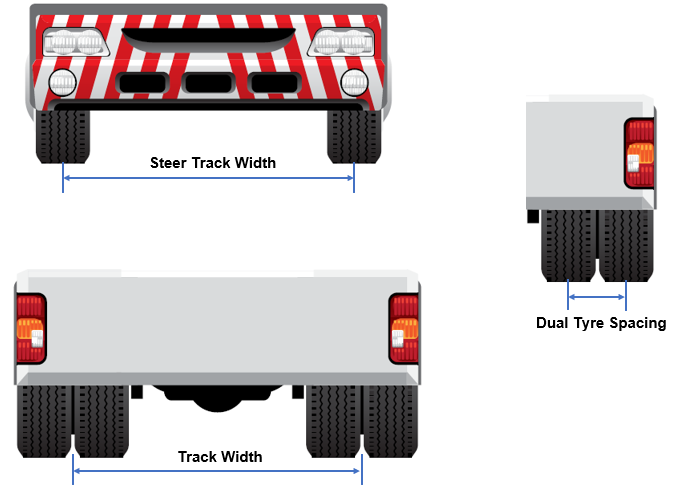 Semi-trailer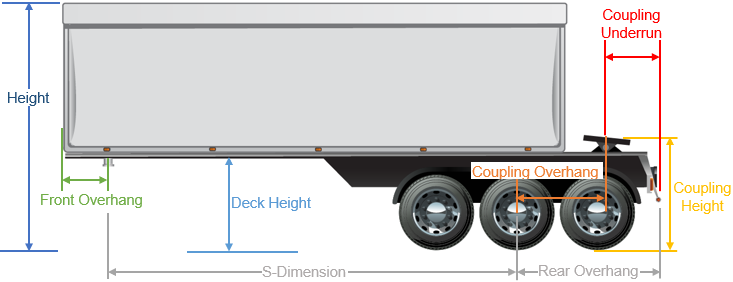 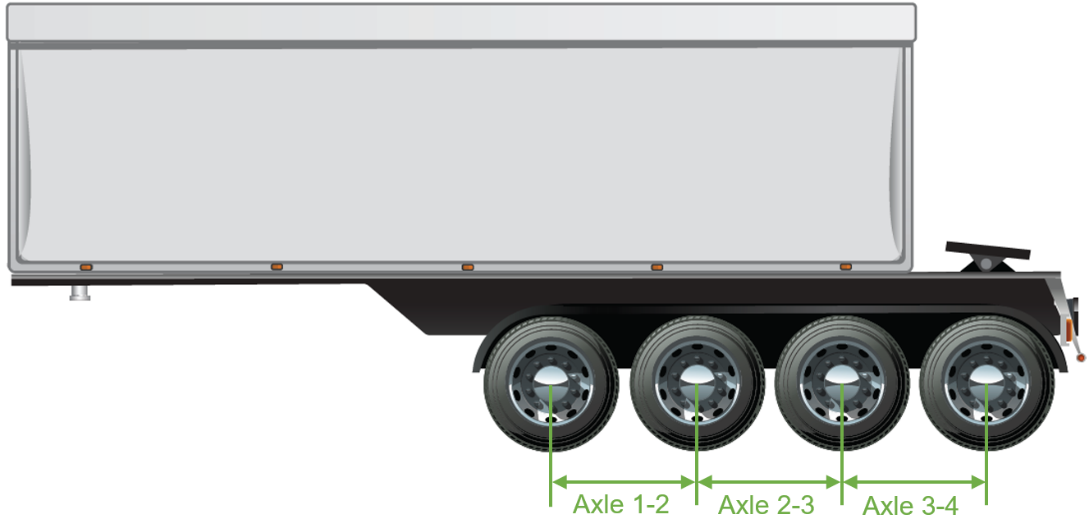 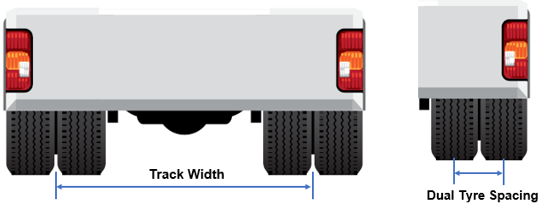 Converter Dolly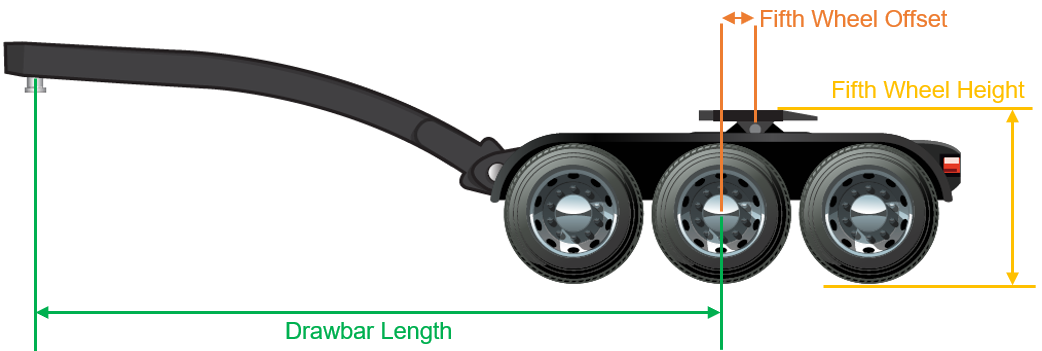 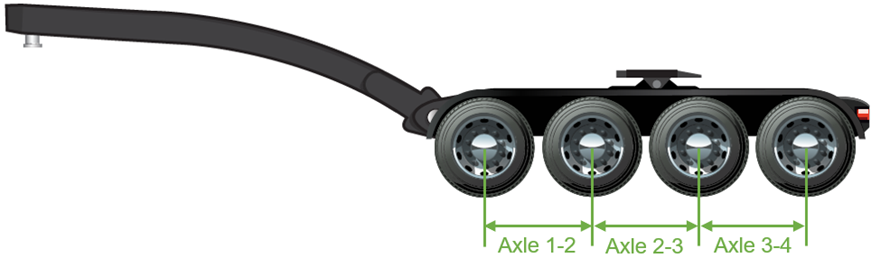 Dog TrailerCombination: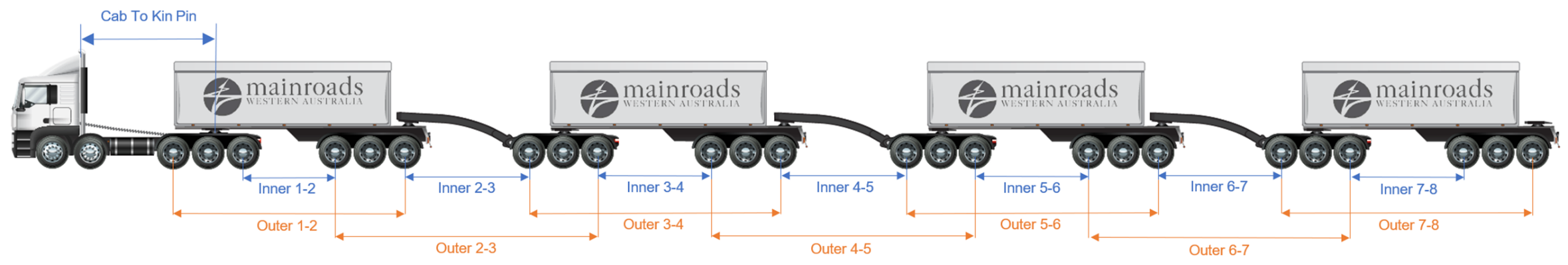 ApplicantApplicantApplicantApplicantName of companyContact personPostal addressEmailPhoneMobileVehicle Design DetailsVehicle Design DetailsVehicle Design DetailsVehicle Design DetailsVehicle Design NumberDesign OwnerDesign OwnerDesign OwnerDesign OwnerName of companyContact personPostal addressEmailPhoneMobileAssessorAssessorAssessorAssessorName of companyContact personPostal addressEmailPhoneMobileAssessor job numberInspection Details Inspection Details Main Roads Reference NumberMRWAInspection LocationInspection DateName of person who completed InspectionCertification Reference NumberDocument NumberFor Main Roads Office Use OnlyInitial Issue DateAmendment DescriptionDateTRIM Reference (office use only)Assessor to CompleteAssessor to CompleteAssessor to CompleteAssessor to CompleteMain Roads to CompleteMain Roads to CompleteMain Roads to CompleteUnit Type Unit Type Unit Type VINUnit Type Unit Type Unit Type VINInspection TypeCategory or ComponentParameterRequired SpecificationAs Built SpecificationAs Built Specification List evidence provided to support as built specificationVehicleMake VehicleModelVehicleDescription(e.g., Prime Mover/Rigid Truck - 8x4, 8x6, 10x6)Engine and DrivelineMake and model Engine and DrivelineEngine Power: (The output at a specified engine RPM, e.g., 448kW@1800rpm)Engine and DrivelineEngine Torque: (The output at a specified engine RPM, e.g., 2778Nm@1200rpm)Engine and DrivelineEngine Emission Rating:(e.g., Euro 5, or ADR 80/02 compliant)Engine and DrivelineClutch engagement torque in Nm. (For manual transmission only). Engine and DrivelineTorque converter characteristics (For automatic transmission only).GearboxMake and model GearboxGearbox ratio: Include all gear ratiosDifferentialMake and model DifferentialFinal drive ratio (e.g., 4.55:1)DifferentialTractive effort distribution/torque distribution.  (e.g., 50:25:25 or 33:33:33)SuspensionSteer Axle Make and ModelSingle steer (if applicable)SuspensionSteer Axle Make and ModelTwin steer (if applicable) – non-load sharingSuspensionSteer Axle Make and ModelTwin steer (if applicable) - load sharingSuspensionSteer Axle group ratingSuspensionDrive Axle Type, Make & Model: (Leaf spring or airbag. If leaf spring, specify number, e.g., 3 leaf or 9 leaf)SuspensionDrive Axle group ratingWheels and axlesTrack width and dual tyre spacingSteer Track:Wheels and axlesTrack width and dual tyre spacingDrive Track:Wheels and axlesTrack width and dual tyre spacingDual tyre spacing:TyresTyre size & Load IndexSteer:TyresTyre size & Load IndexDrive:TyresNew tyre make, model (if applicable)Steer:TyresNew tyre make, model (if applicable)Drive:TyresRe-tread tyre make, model (if applicable)Drive ONLY:CouplingsMake and ModelCouplingsType (e.g. fifth wheel /ballrace/ Ringfeder)CouplingsD-rating (Lowest rating for the assembly, e.g. lowest rating of fifth wheel or ballrace)BrakesBrake Type:(Axles fitted with disc brakes or drum brakes)BrakesBrake Controls:(e.g. ABS or EBS)BrakesTrailer Brake Power Supply:(The power output supplied to the trailer EBS system)TareMinimum tare mass (kg) (Including any accessories fitted)MassGross Vehicle Mass (GVM) rating (kg)MassGross Combination Mass (GCM) rating (Kg)OtherAdditional or special requirementsAssessor to CompleteAssessor to CompleteAssessor to CompleteAssessor to CompleteMain Roads to CompleteMain Roads to CompleteMain Roads to CompleteUnit TypeUnit TypeUnit TypeVINPosition of unit in the combinationPosition of unit in the combinationPosition of unit in the combinationInspection TypeCategory or ComponentParameterRequired SpecificationAs Built SpecificationAs Built SpecificationList evidence provided to support as built specificationVehicleMakeVehicleModelVehicleDescription (e.g. tandem dolly, tri axle semi-trailer or six axle dog trailer)VehicleBody type (e.g., side tipper, fuel tanker or skel trailer)SuspensionDolly Axle Group Suspension Type, Make & Model (If applicable): (Leaf spring or airbag. If leaf spring, specify number, e.g., 3 leaf or 9 leaf)SuspensionRear Axle Group Suspension Type, Make & Model (If applicable):(Leaf spring or airbag. If leaf spring, specify number, e.g., 3 leaf or 9 leaf)SuspensionSteerable axle suspension make and model (If applicable)SuspensionSteerable Axle Degree of Articulation (If applicable):Wheels and axlesTrack width and dual tyre spacingTrack width:Wheels and axlesTrack width and dual tyre spacingDual Tyre:Wheels and axlesLift axle/sTyresTyre size & Load IndexTyresNew tyre make, model (if applicable)TyresRe-tread tyre make, model (if applicable)CouplingsDolly Drawbar Coupling Type, Make & Model(If applicable):(e.g., Tow Eye or Gooseneck Kingpin)CouplingsDolly Drawbar Coupling D-Rating:CouplingsDolly to Semi-trailer Coupling Type, Make & Model (If applicable):(e.g., fifth wheel or ballrace) CouplingsDolly to Semi-trailer Coupling D-Rating:(Specify lowest rating for the assembly, e.g. lowest rating of fifth wheel and/or ballrace)CouplingsSemi-trailer Kingpin Make & Model(If applicable): CouplingsSemi-trailer Kingpin D-Rating: CouplingsRear Coupling Type, Make & Model (If applicable):(e.g., fifth wheel / ballrace / Ringfeder fitted to rear of semi-trailer or dog trailer) CouplingsRear Coupling D-Rating:BrakesDolly Brake Type:(If applicable)(Axles fitted with disc brakes or drum brakes)BrakesDolly Brake Controls:(e.g., TEBS or LPV)BrakesDolly TEBS CAN Bus Connection:(Linking the TEBS and RSS on all semi-trailers)BrakesSemi-trailer or Dog Trailer Axle Group Brake Type (If applicable):(Axles fitted with disc brakes or drum brakes)BrakesSemi-trailer or Dog Trailer Axle Group Brake Controls:(e.g., TEBS with RSS) BrakesSemi-trailer or Dog Trailer TEBS CAN Bus Connection:(Linking the TEBS and RSS on all semi-trailers)TareMinimum tare mass (kg) (Including any accessories fitted)MassAggregate Trailer Mass (ATM) rating (kg)OtherAdditional or special requirementsAssessor to CompleteAssessor to CompleteAssessor to CompleteAssessor to CompleteMain Roads to CompleteMain Roads to CompleteCategory or ComponentParameterRequired SpecificationAs Built SpecificationList evidence provided to support as built specificationDimensionsCompliance with the dimensions in the drawing/s (specify drawing number/s)Associated Documents Trim ReferenceInspected Part BTowing Vehicle Manufacturer Declaration(s)Trailer Manufacturer Declaration(s)Inspection PhotosTowing Vehicle Ratings Letter(s)End of Line Brake Report(s)Other (specify)Front OverhangWheelbaseFifth Wheel OffsetFifth Wheel HeightHeightRequiredActualAxle 1-2Axle 2-3Axle 3-4Axle 4-5RequiredActualSteer Track WidthDual Tyre SpacingTrack WidthRequiredActualFront OverhangS-DimensionRear OverhangCoupling OverhangCoupling UnderrunCoupling HeightDeck HeightHeightRequiredActualAxle 1-2Axle 2-3Axle 3-4RequiredActualDual Tyre SpacingTrack WidthRequiredActualDrawbar LengthFifth Wheel OffsetFifth Wheel HeightRequiredActualAxle 1-2Axle 2-3Axle 3-4RequiredActualDual Tyre SpacingTrack WidthRequiredActualDrawbar LengthFifth Wheel OffsetFifth Wheel HeightRequiredActualAxle 1-2Axle 2-3Axle 3-4RequiredActualDual Tyre SpacingTrack WidthRequiredActualFront OverhangS-DimensionRear OverhangCoupling OverhangCoupling UnderrunCoupling HeightDeck HeightHeightRequiredActualAxle 1-2Axle 2-3Axle 3-4RequiredActualDual Tyre SpacingTrack WidthRequiredActualCab to Kin PinInner 1-2Inner 2-3Inner 3-4Inner 4-5Inner 5-6Inner 6-7Inner 7-8Overall LengthRequiredActualOuter 1-2Outer 2-3Outer 3-4Outer 4-5Outer 5-6Outer 6-7Outer 7-8RequiredActual